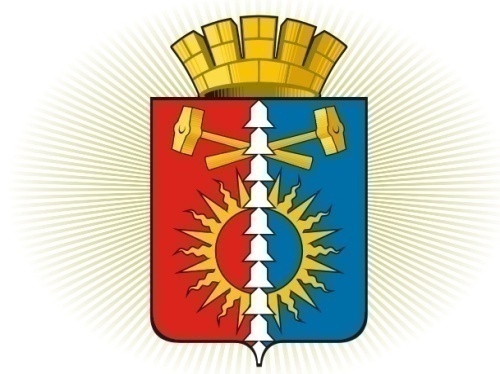 ДУМА ГОРОДСКОГО ОКРУГА ВЕРХНИЙ ТАГИЛШЕСТОЙ СОЗЫВ	Р Е Ш Е Н И Е	  пятьдесят второе  заседание21.01.2021г. № 52/1город Верхний Тагил  О внесении изменений в Решение Думы городского округа Верхний Тагил от 16.01.2020 №40/3 «Об утверждении норматива на содержание детей в муниципальных образовательных учреждениях, реализующих основную общеобразовательную программу дошкольного образования, и установлении размера родительской платы за присмотр и уход за детьми в муниципальных образовательных учрежденияхгородского округа Верхний Тагил»В соответствии со статьей 65 Федерального закона от 29 декабря 2012 № 273-ФЗ «Об образовании в Российской Федерации», Федеральным законом от 06 октября 2003 №131-ФЗ «Об общих принципах организации местного самоуправления в Российской Федерации», Законом Свердловской области №78-ОЗ от 15 июля 2013 «Об образовании в Свердловской области», постановлением Правительства Свердловской области от 18.09.2019 №591-ПП «О внесении изменений в отдельные правовые акты правительства Свердловской области в целях предоставления компенсации платы, взимаемой с родителей (законных представителей) за присмотр и уход за детьми, осваивающими образовательные программы дошкольного образования в организациях, осуществляющих образовательную деятельность», постановлением Правительства Свердловской области №986-ПП от 24 декабря 2020 «О внесении изменений в постановление Правительства Свердловской области от 04.03.2016 №150-ПП «Об установлении максимального размера платы, взимаемой с родителей (законных представителей), за присмотр и уход за детьми в государственных образовательных организациях Свердловской области и муниципальных образовательных организациях, реализующих образовательную программу дошкольного образования», руководствуясь Уставом городского округа Верхний Тагил, Дума городского округа Верхний ТагилР Е Ш И Л А:Внести в Решение Думы городского округа Верхний Тагил от 16.01.2020 №40/3 «Об утверждении норматива на содержание детей в муниципальных образовательных учреждениях, реализующих основную общеобразовательную программу дошкольного образования, и установлении  размера родительской платы за присмотр и уход за детьми в муниципальных образовательных учреждениях городского округа Верхний Тагил» следующие изменения:пункт 1 изложить в новой редакции:«1. Установить норматив затрат на содержание одного ребенка в месяц в муниципальных образовательных учреждениях городского округа Верхний Тагил, реализующих основную общеобразовательную программу дошкольного образования в сумме 13252,0 рублей (Приложение №1).»;пункт 2 изложить в новой редакции:«2. Установить размер платы, взимаемой с родителей (законных представителей), за присмотр и уход за ребенком в муниципальных образовательных учреждениях городского округа Верхний Тагил, реализующих основную общеобразовательную программу дошкольного образования (далее – ДОУ) в следующем размере:-для ясельных групп в размере 104,40 рублей в день на 1 ребенка;- в дошкольных группах 124,38 рублей в день на 1 ребенка (Приложение №2).Размер платы, взимаемой с родителей в месяц определяется исходя из суммы родительской платы в день, утвержденной приложением №2 и количеством дней фактического посещением ребенком ДОУ.»;1.3. пункт 3 изложить в новой редакции:«3. Осуществлять питание детей в ДОУ: для ясельных групп в размере 103,02 рубля в день на 1 ребенка, в дошкольных группах 123,0 рубля в день на 1 ребенка.».Настоящее Решение вступает в силу с момента опубликования и распространяет свое действие на правоотношения, возникшие с 01.01.2021 года.Опубликовать настоящее Решение в газете «Местные ведомости», разместить на официальном сайте городского округа Верхний Тагил www.go-vtagil.ru, и официальном сайте Думы городского округа Верхний Тагил www.duma-vtagil.ru.Контроль за исполнением настоящего Решения возложить на заместителя главы администрации по социальным вопросам (Упорову И.Г.) Норматив затрат на содержание одного ребенка в месяц в муниципальных образовательных учреждениях городского округа Верхний Тагил, реализующий основную общеобразовательную программу дошкольного образования(рубли)Размер платы, взимаемой с родителей (законных представителей), за присмотр и уход за ребенком в муниципальных образовательных учреждениях городского округа Верхний Тагил, реализующий основную общеобразовательную программу дошкольного образования(рубли)Верноведущий специалист Думы городского округа Верхний Тагил                                                                   О.Г. МезенинаПриложение №1 к Решению Думы городского округа Верхний Тагил  от 21.01.2021г. № 52/1№ п/пЗатратыСумма затрат на 1 ребенка на годСумма затрат на 1 ребенка в месяц№ п/пЗатратыСумма затрат на 1 ребенка на годСумма затрат на 1 ребенка в месяц1.Оплата труда и начисления на оплату труда11263293862.Приобретение услуг всего:1567213062.1.Услуги связи264222.2.Коммунальные услуги97088092.3.Услуги по содержанию имущества27242272.4.Прочие услуги29762483.Прочие расходы:324274.Приобретение нефинансовых активов:3039625334.1.Увеличение стоимости основных средств432364.2.Увеличение стоимости материальных активов, в том числе2996424974.2.1Продукты питания2811623434.2.2Прочие расходы1848154Итого:Итого:15902413252Приложение №2к Решению Думы городского округа Верхний Тагил  от 21.01.2021г. № 52/1№ п/пНаименование расходовСумма родительской платы на 1 ребенка в деньСумма родительской платы на 1 ребенка в день№ п/пНаименование расходовдети ясельных группдети дошкольных групп1.Расходы на присмотр и уход, в том числе:104,4124,382.Расходы на организацию питания103,02123,003.Расходы на хозяйственно-бытовое обслуживание детей0,840,844.Расходы на соблюдение детьми личной гигиены и режима дня0,540,54